第9回徳島県がん登録研修会日　　時：平成２8年１２月17日（土）13時00分～15時15分場　　所： 徳島大学病院　日亜メディカルホール（蔵本キャンパス西病棟11階）徳島大学蔵本キャンパス○西病棟入口から入って下さい。※徳島大学病院　西病棟入口から会場までの案内板を設置します。　　　　　　　　　　　　　　　　　　　　　　　　　　　　　　印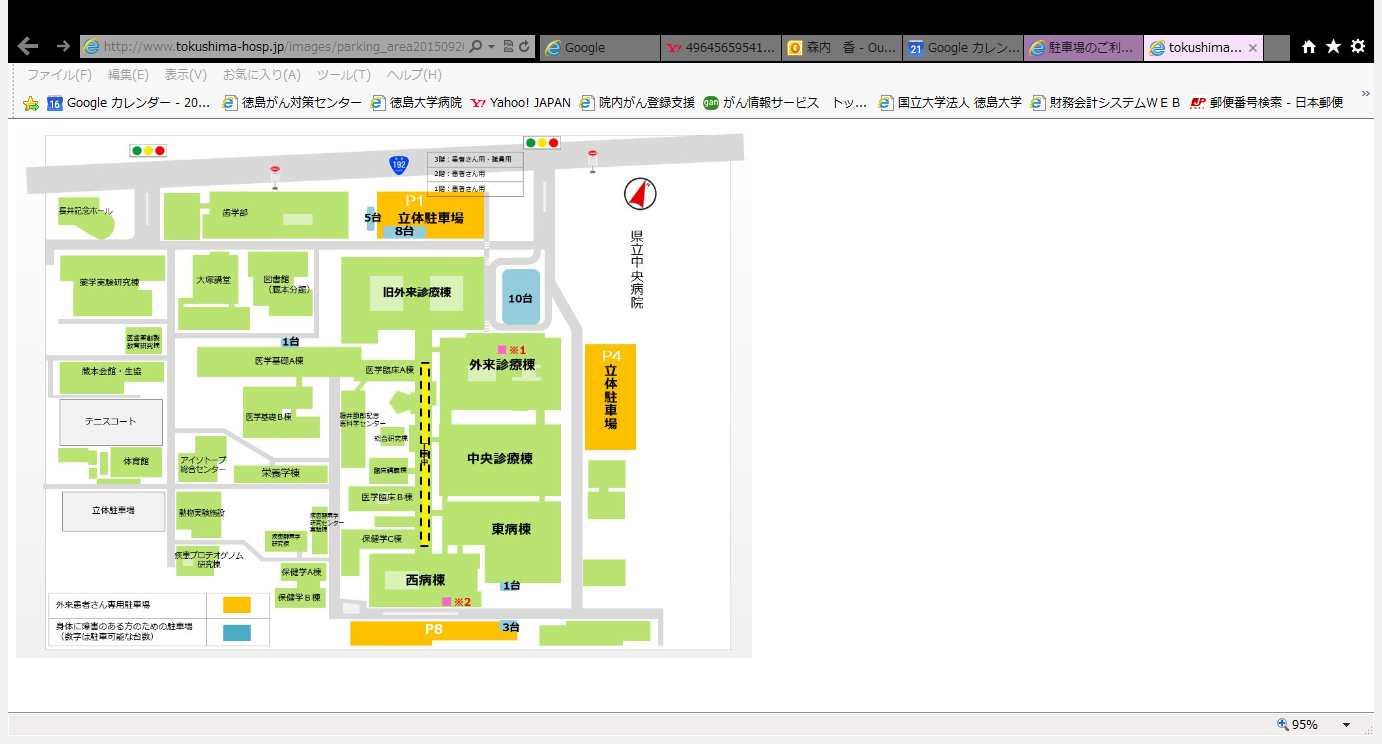 